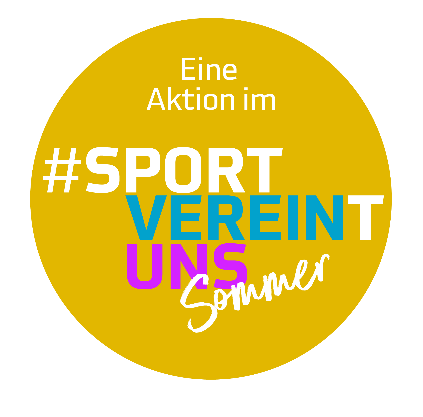 Der Goldene Fisch FamilyFamilie _________________________________Aktionszeitraum: 14.07.-15.09.2022           #sportVEREINtuns       			DatumNameSchwimm-/ StrandbadStempel des Schwimm- oder Standbades